PRESS RELEASEWürth Elektronik presents Adrastea-I - its LTE-M and NB-IoT moduleCellular Module for IoT ApplicationsWaldenburg (Germany), May 17, 2022—Würth Elektronik presents the Adrastea-I, its high performance, ultra-low power consumption, multi-band LTE-M and NB-IoT module. This cellular module, measuring only 13.4 × 14.6 × 1.85 mm, comes with integrated GNSS, integrated ARM Cortex M4 and 1MB Flash reserved for user application development. The module is based on the high-performance Sony Altair ALT1250 chipset. Certified by Deutsche Telekom, the Adrastea-I module enables a quick integration to end-products without additional labels, industry-specific certifications (GCF) and operator approvals needed, whenever Deutsche Telekom IoT connectivity (SIM card) is used. The Adrastea-I module is ideal for industrial IoT, smart agriculture, smart logistics, and smart metering applications.The Adrastea-I module has multi-band support and can be operated through one of two (LTE-M and NB-IoT) cellular communication technologies. This enables the support for international, multi-regional coverage. For example, wherever LTE-M does not have coverage, the Adrastea-I can be configured to use NB-IoT instead, and vice versa. The module is 3GPP Release-13 compliant, upgradable to Release-14. Adrastea-I module is optimized for ultra-low power consumption, compact size, and enhanced coverage. Its small dimensions make it a perfect fit for size-constrained applications such as wearables.The Adrastea-I module has integrated GNSS, supporting both GPS and GLONASS satellite systems. Integrated GNSS make it suitable for asset tracking applications where infrequent position updates are required.Integrated Application MCUThe Adrastea-I module’s integrated ARM Context M4 MCU, 1MB Flash, and 256 KB RAM are available exclusively for customer application development. Sony Altair provides a software development kit (SDK), sample code examples, documentation and tools to accelerate innovation and product development on the integrated ARM Cortex M4 MCU. Benefits of the Deutsche Telekom Certified ModuleDeutsche Telekom has certified the Adrastea-I module for multiple European LTE-M and NB-IoT networks. Würth Elektronik eiSos maintains a strong partnership with Deutsche Telekom IoT for Connectivity (IoT SIM card). The certification confirms that end-products using the Adrastea-I module will interoperate properly on Deutsche Telekom’s various networks.“With the introduction of the Adrastea-I radio module and IoT SIM cards from Deutsche Telekom, we are excited to offer a complete cellular solution. The integrated MCU exclusively for customer application development, enables engineers to design exceptional products and services using LTE-M and NB-IoT cellular technology. The pre-certified Adrastea-I module from Deutsche Telekom enables a quick integration to end-products, saving development costs and shortening time to market. Despite the worldwide shortage of components, Adrastea-I and its evaluation kit are available in stock,” says Ravindra Singh, Product Manager, at Würth Elektronik eiSos.“We are pleased to certify the Adrastea-I module from Würth Elektronik eiSos for our multiple NB-IoT and LTE-M networks. By completing our certification processes, we ensure a best-in-class connectivity and excellent performance for our customers,” said Uday Patil, Head of IoT Devices, T-Systems International GmbH. “The Adrastea-I is a strong addition to our portfolio of operator-certified IoT cellular modules, one the largest worldwide.”Available imagesThe following images can be downloaded from the Internet in printable quality: https://kk.htcm.de/press-releases/wuerth/About the Würth Elektronik eiSos GroupWürth Elektronik eiSos Group is a manufacturer of electronic and electromechanical components for the electronics industry and a technology company that spearheads pioneering electronic solutions. Würth Elektronik eiSos is one of the largest European manufacturers of passive components and is active in 50 countries. Production sites in Europe, Asia and North America supply a growing number of customers worldwide. The product range includes EMC components, inductors, transformers, RF components, varistors, capacitors, resistors, quartz crystals, oscillators, power modules, Wireless Power Transfer, LEDs, sensors, connectors, power supply elements, switches, push-buttons, connection technology, fuse holders and solutions for wireless data transmission.The unrivaled service orientation of the company is characterized by the availability of all catalog components from stock without minimum order quantity, free samples and extensive support through technical sales staff and selection tools. Würth Elektronik is part of the Würth Group, the world market leader for assembly and fastening technology. The company employs 8,000 staff and generated sales of 1.09 Billion Euro in 2021.Würth Elektronik: more than you expect!Further information at www.we-online.com

Image source: Würth Elektronik 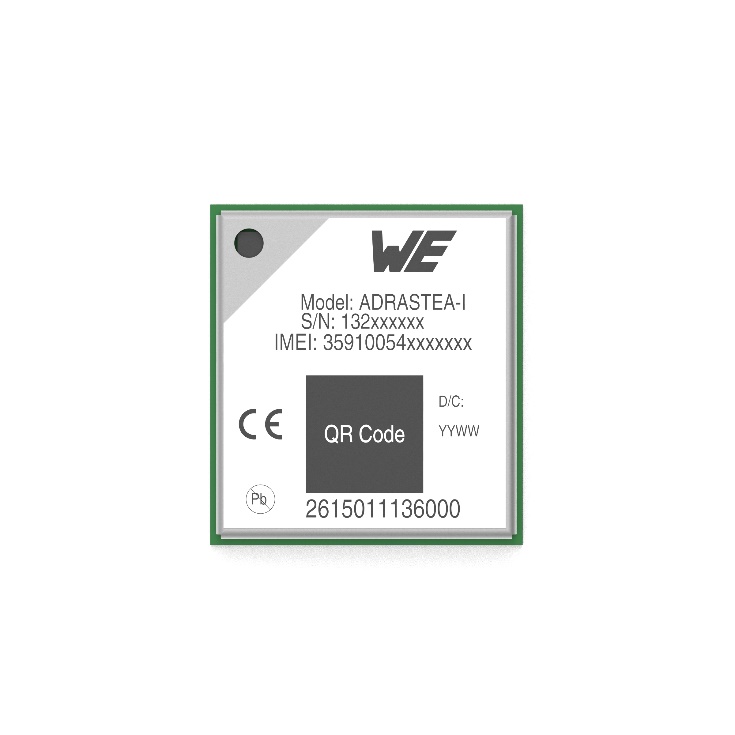 Adrastea-I LTE-M and NB-IoT Cellular module Further information:Würth Elektronik eiSos GmbH & Co. KG
Sarah Hurst
Max-Eyth-Strasse 1
74638 Waldenburg
GermanyPhone: +49 7942 945-5186
E-mail: sarah.hurst@we-online.dewww.we-online.comPress contact:HighTech communications GmbH
Brigitte Basilio
Brunhamstrasse 21
81249 Munich
GermanyPhone: +49 89 500778-20
Telefax: +49 89 500778-77 
E-mail: b.basilio@htcm.dewww.htcm.de 